Name:Adah Osama Victor Matric No:18/eng02/004Department: Computer EngineeringPROGRAMMING ASSIGNMENT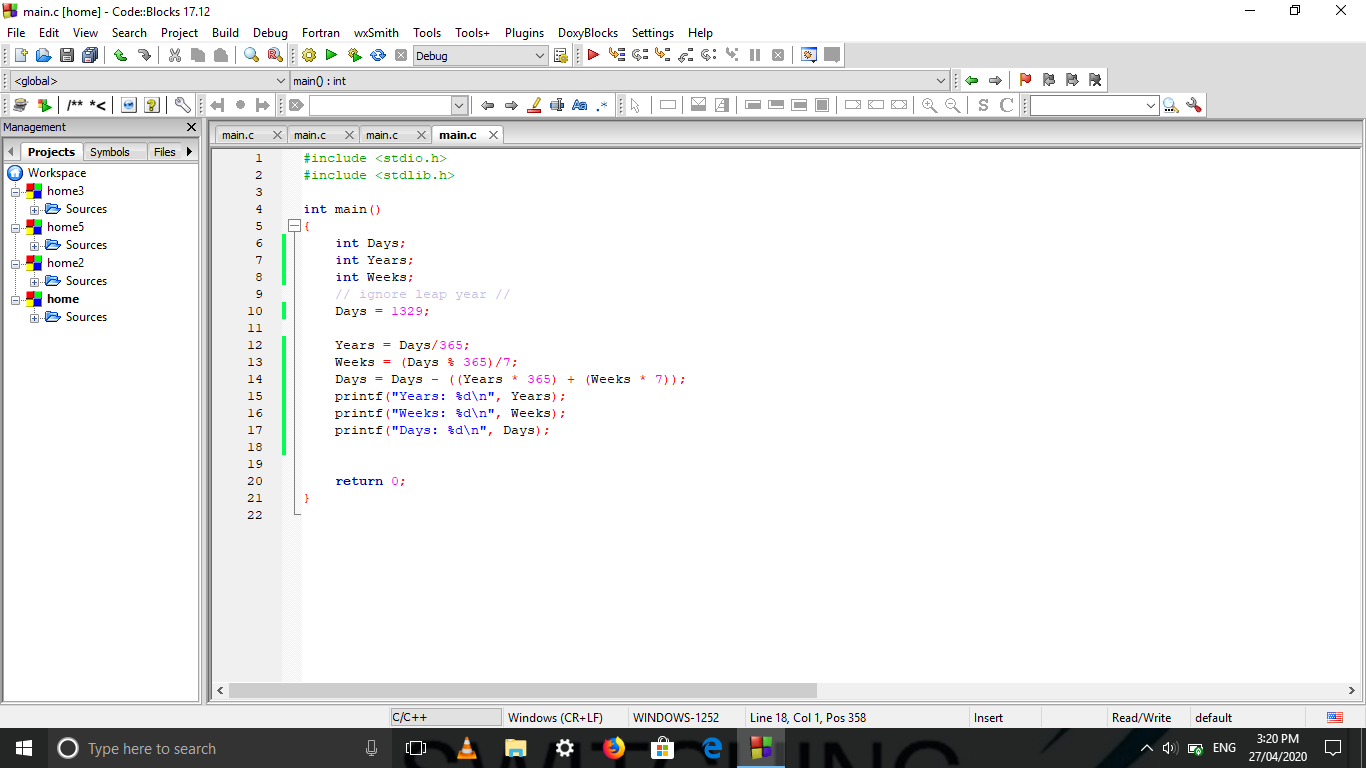 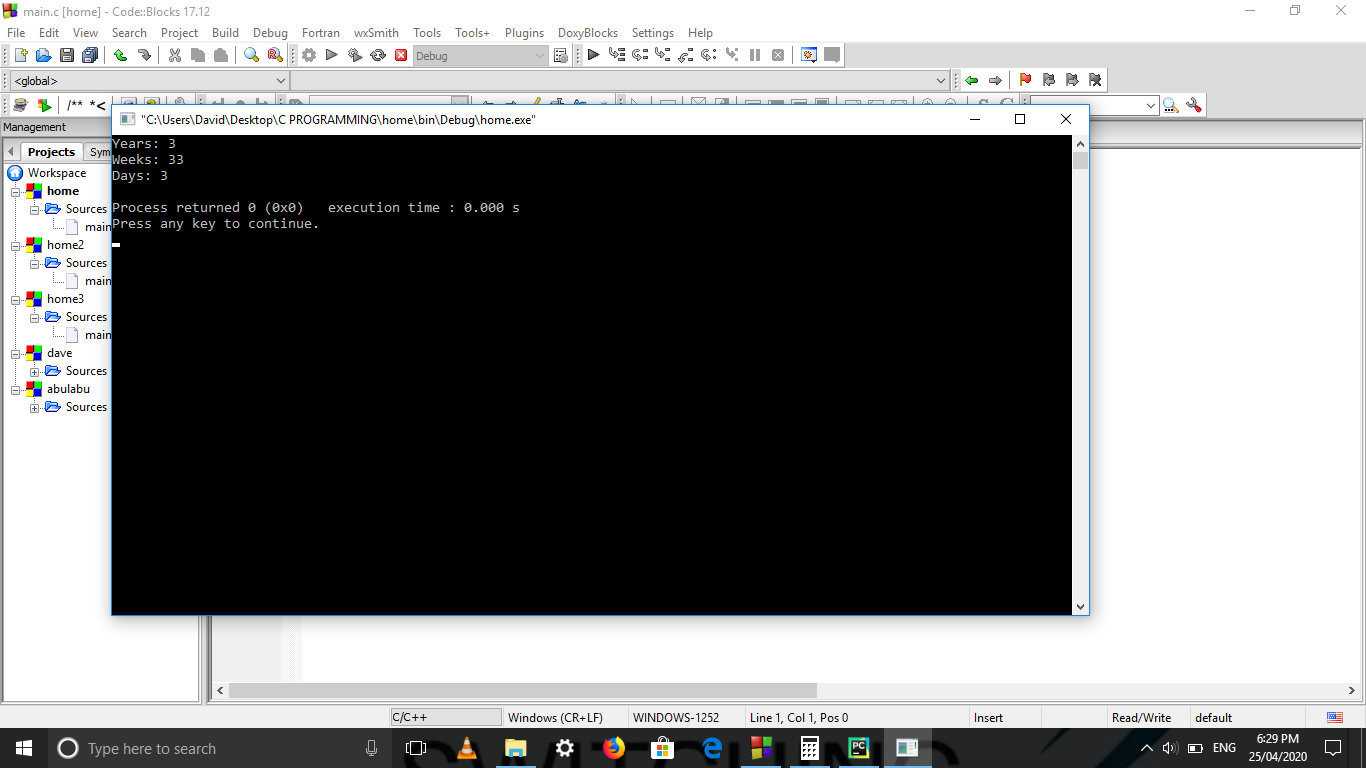 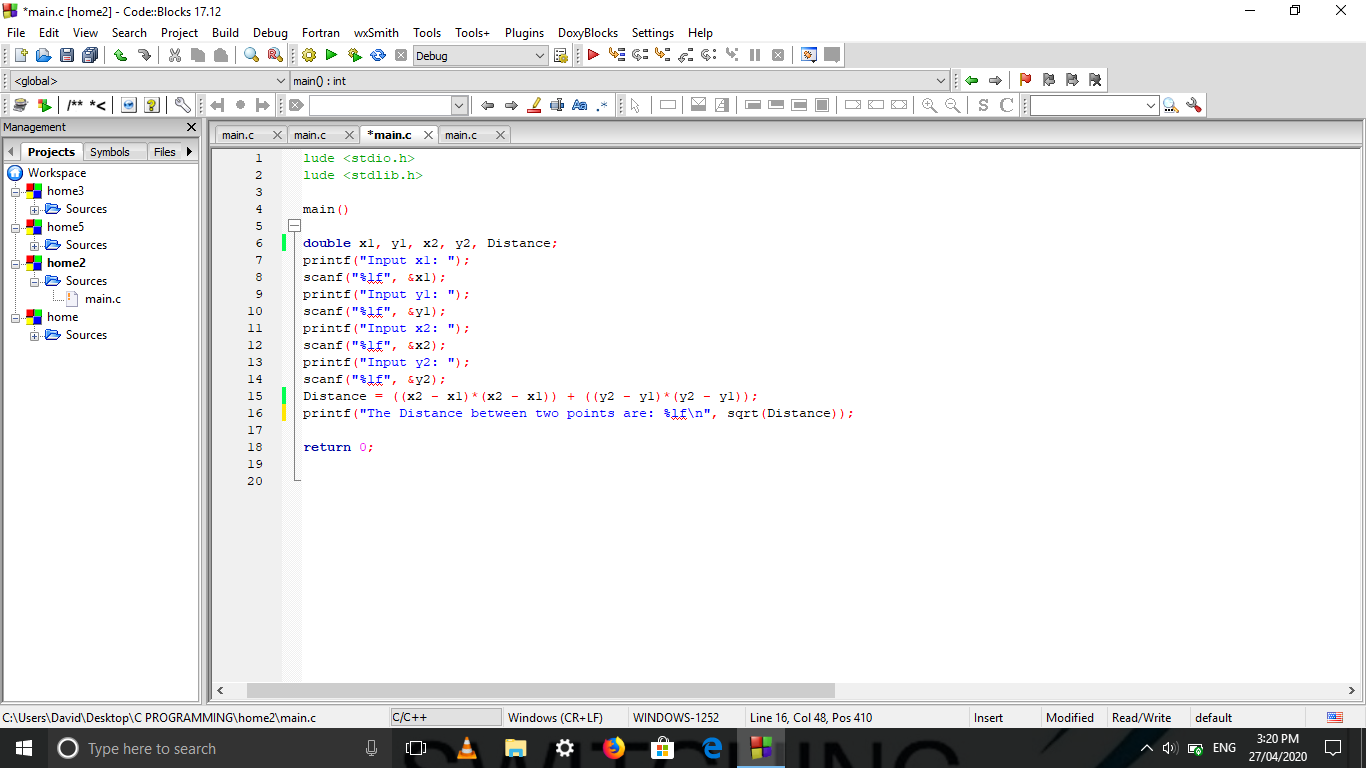 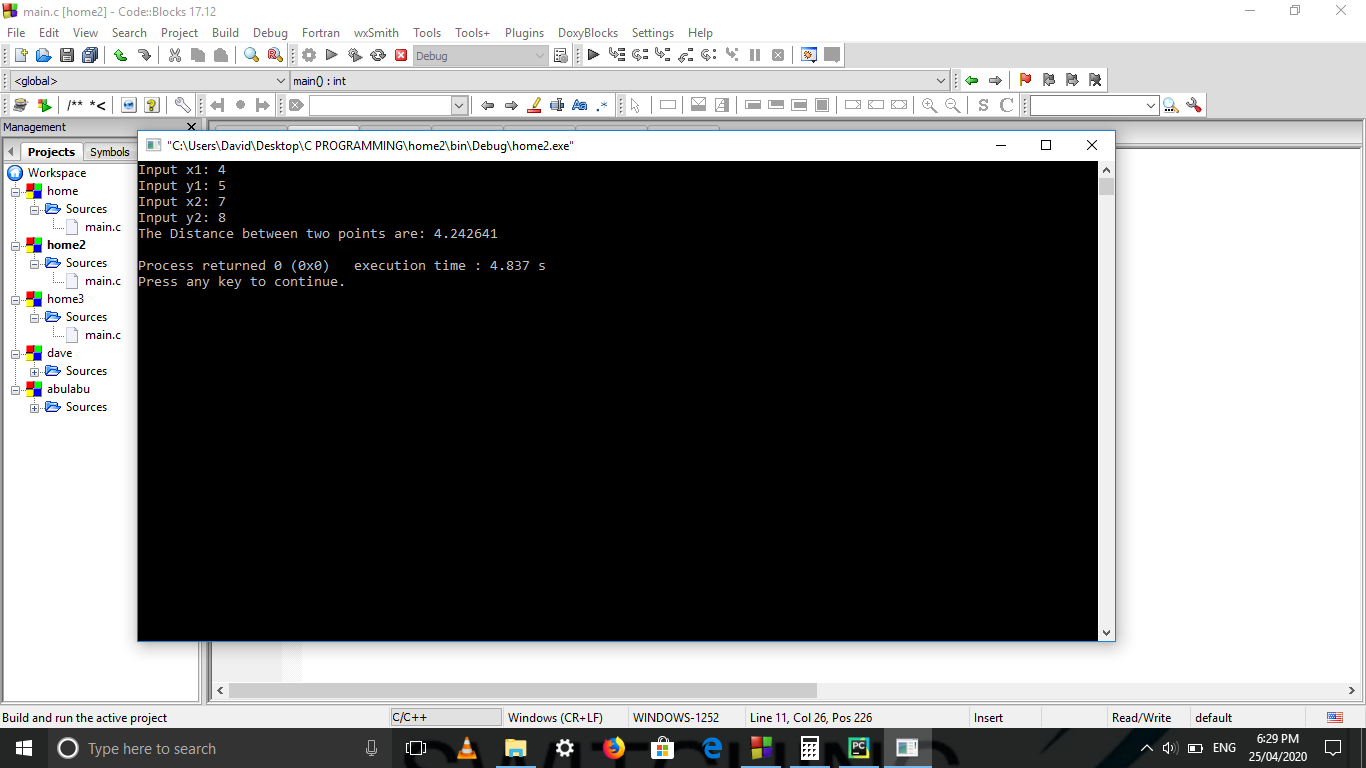 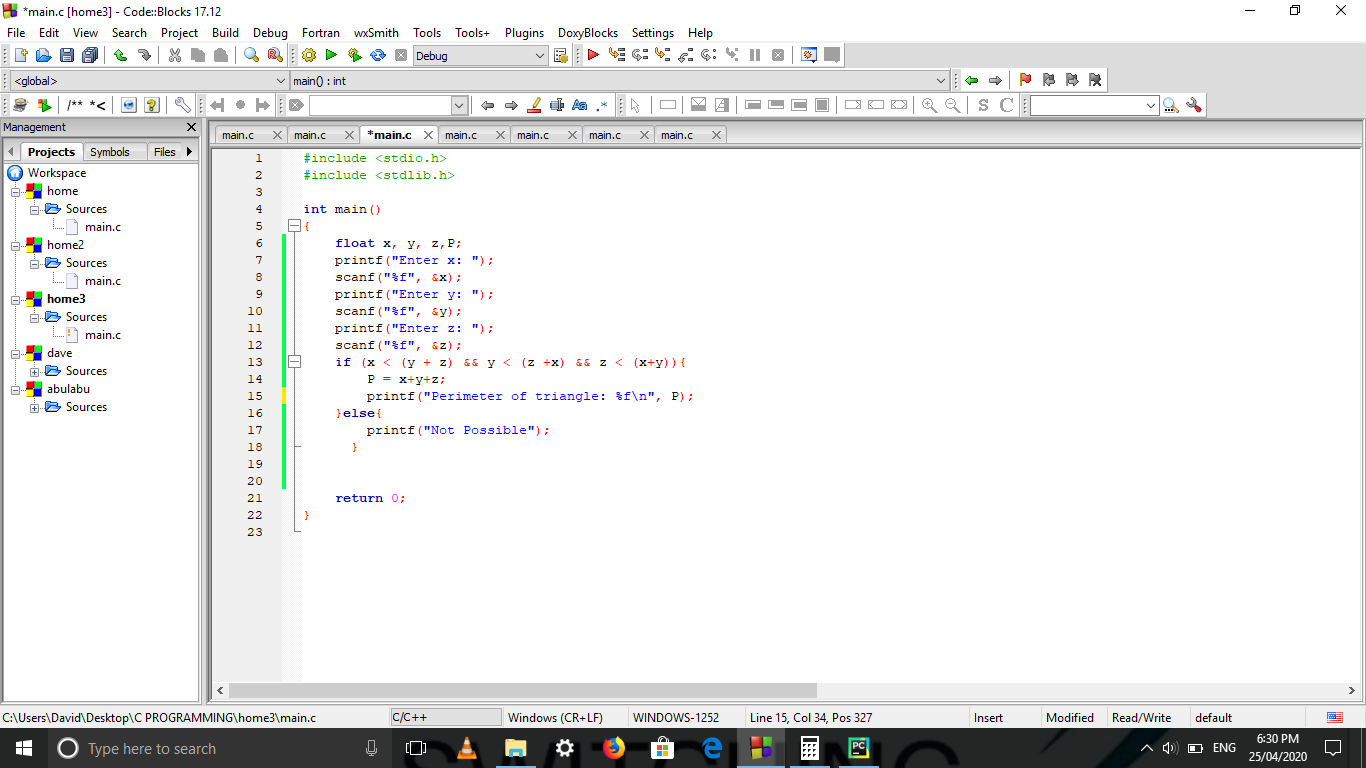 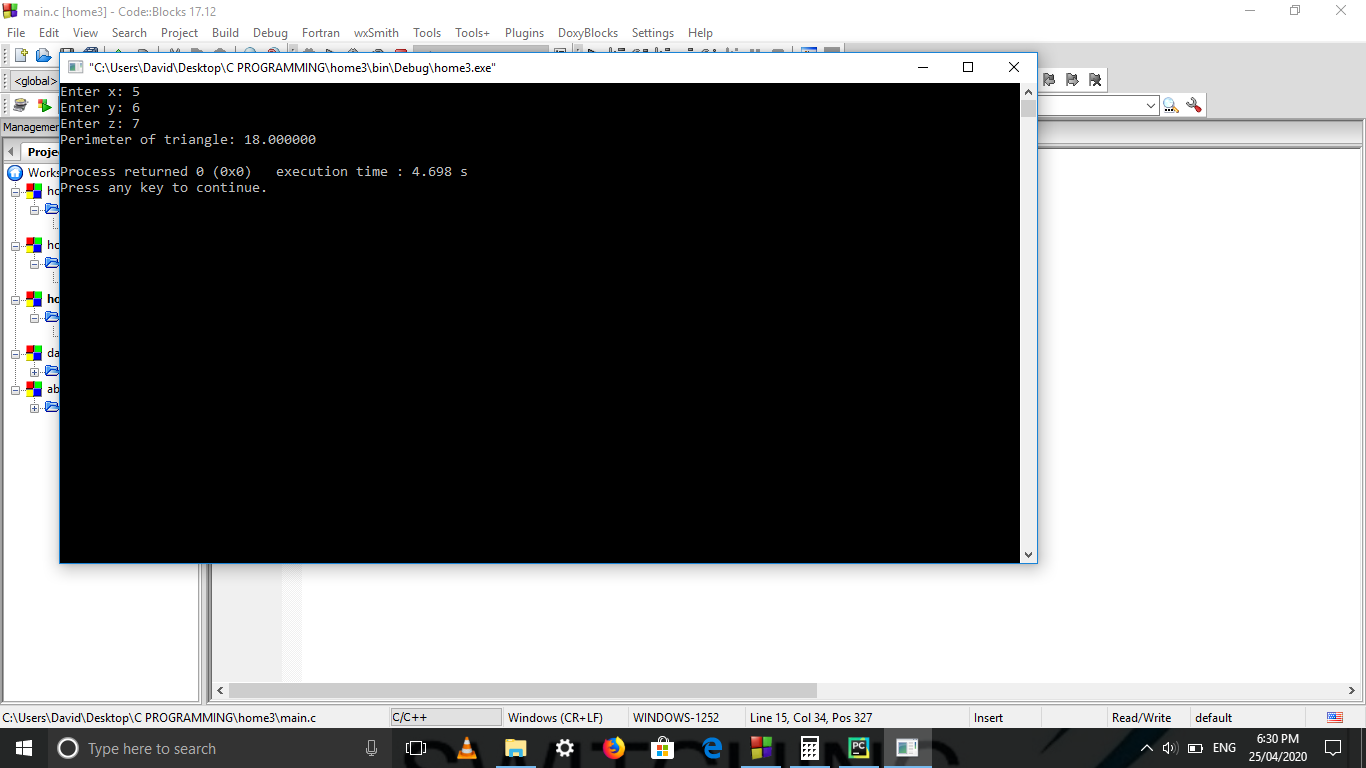 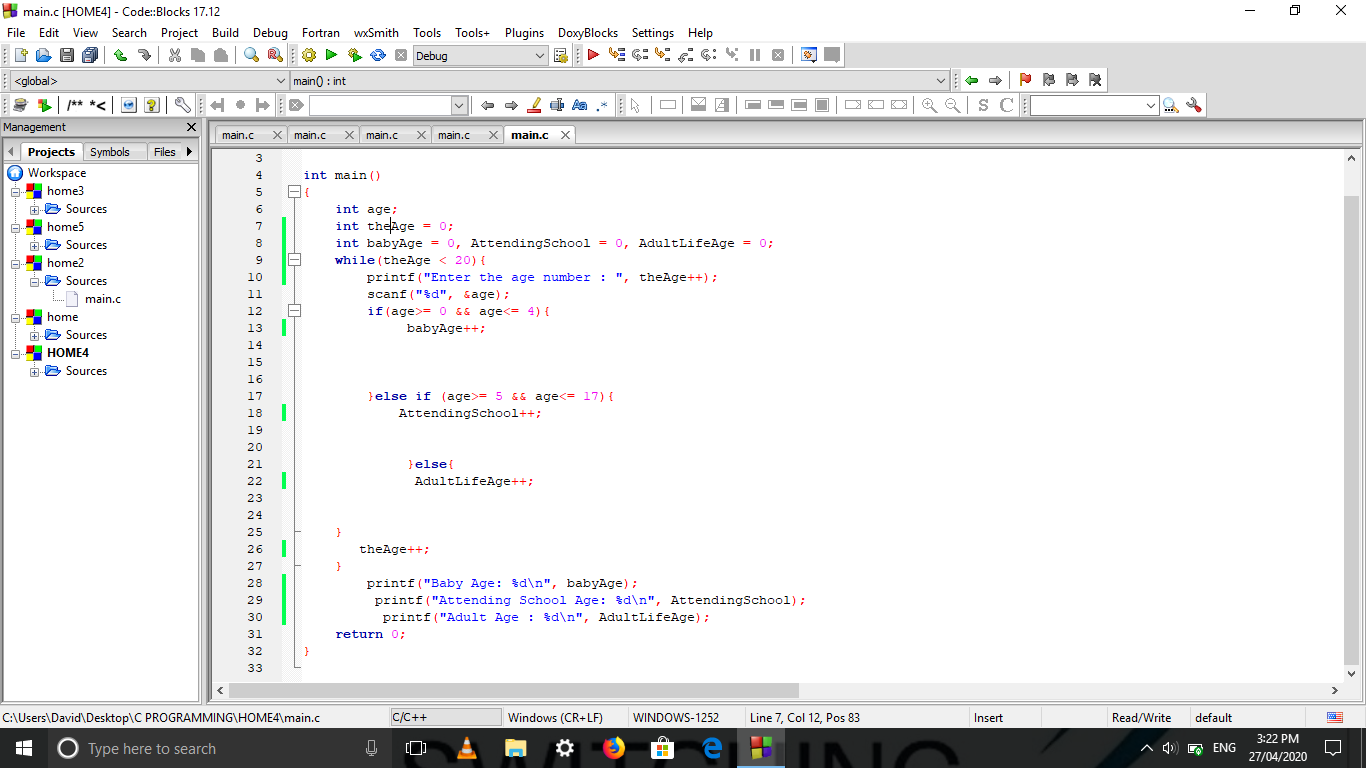 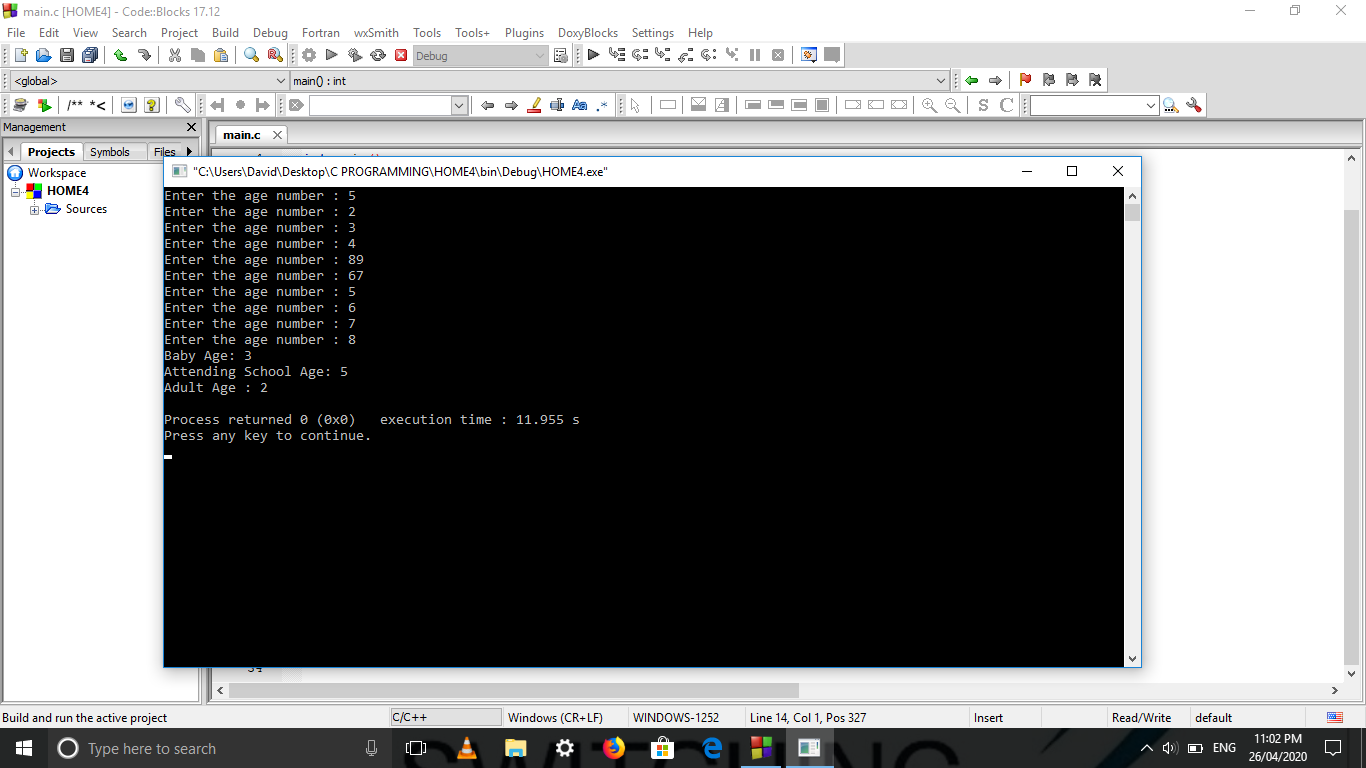 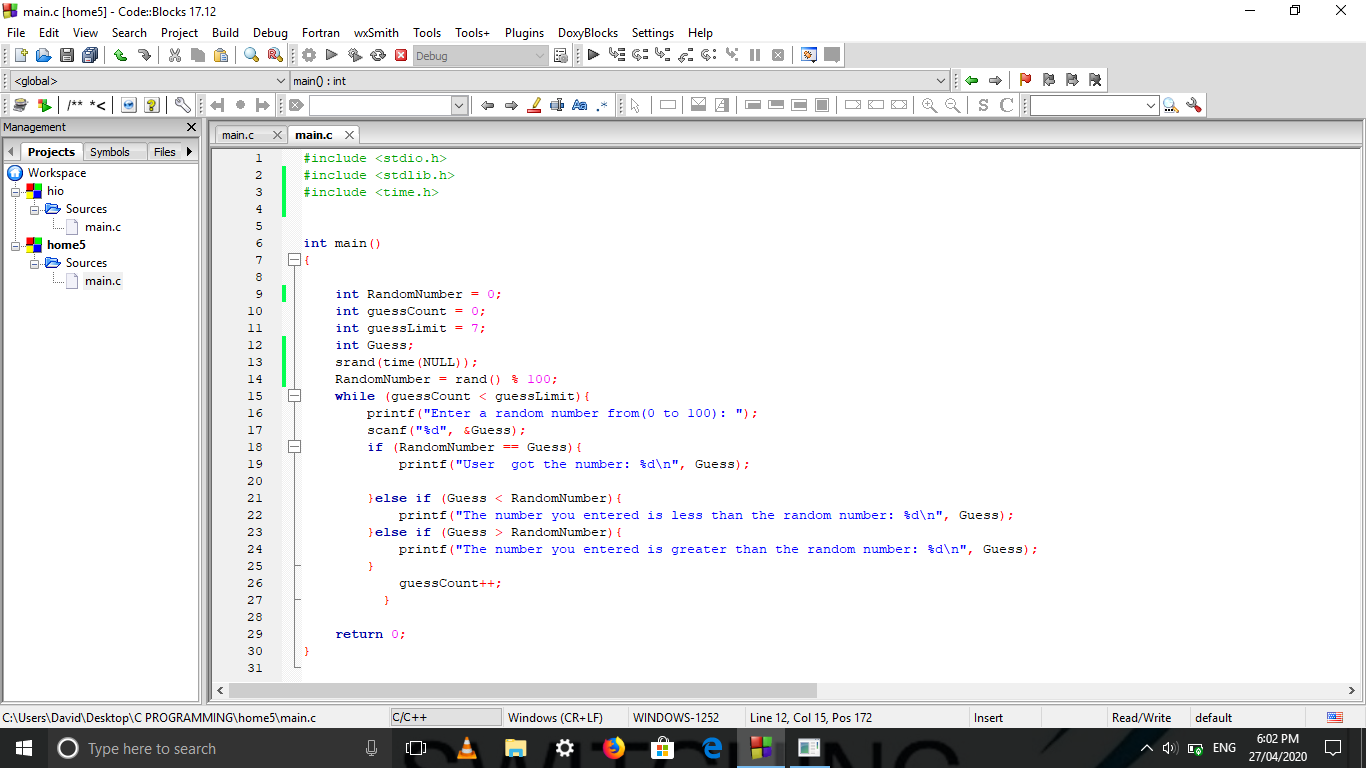 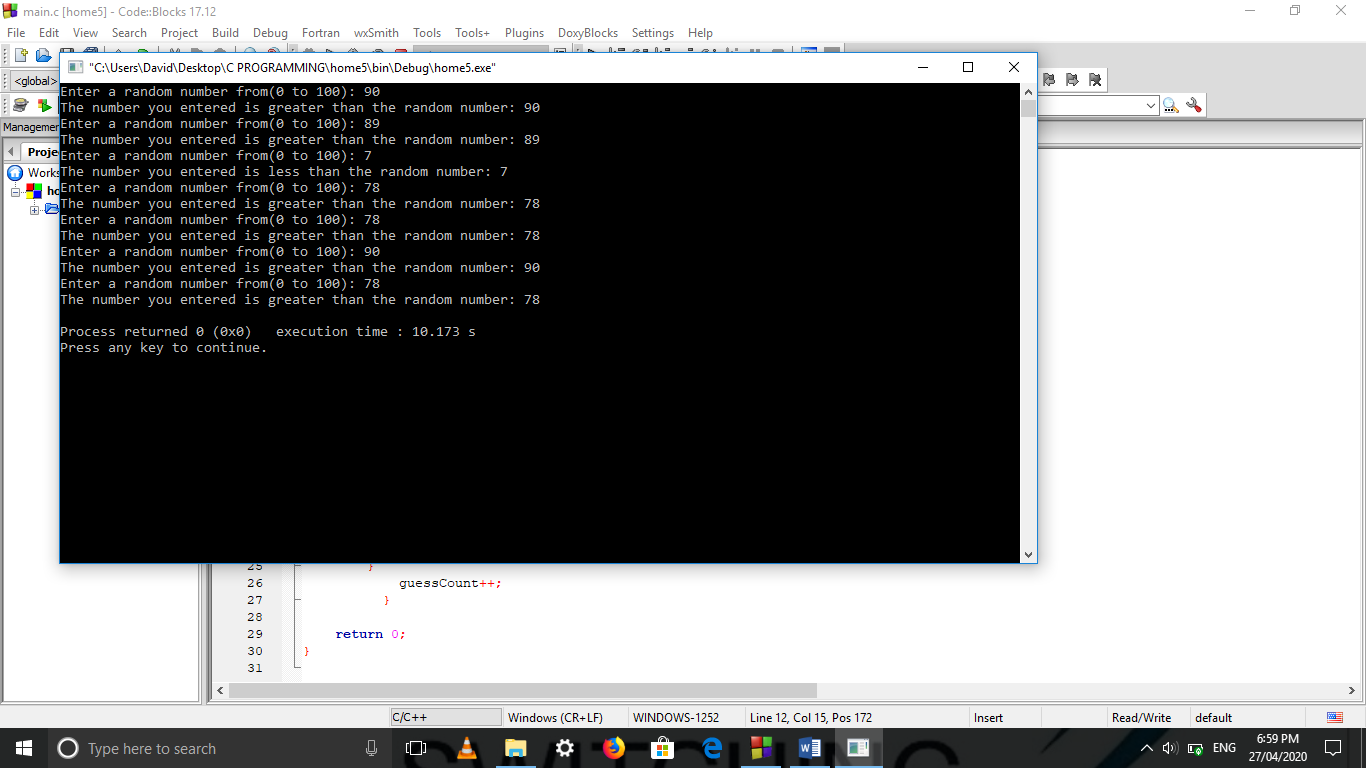 